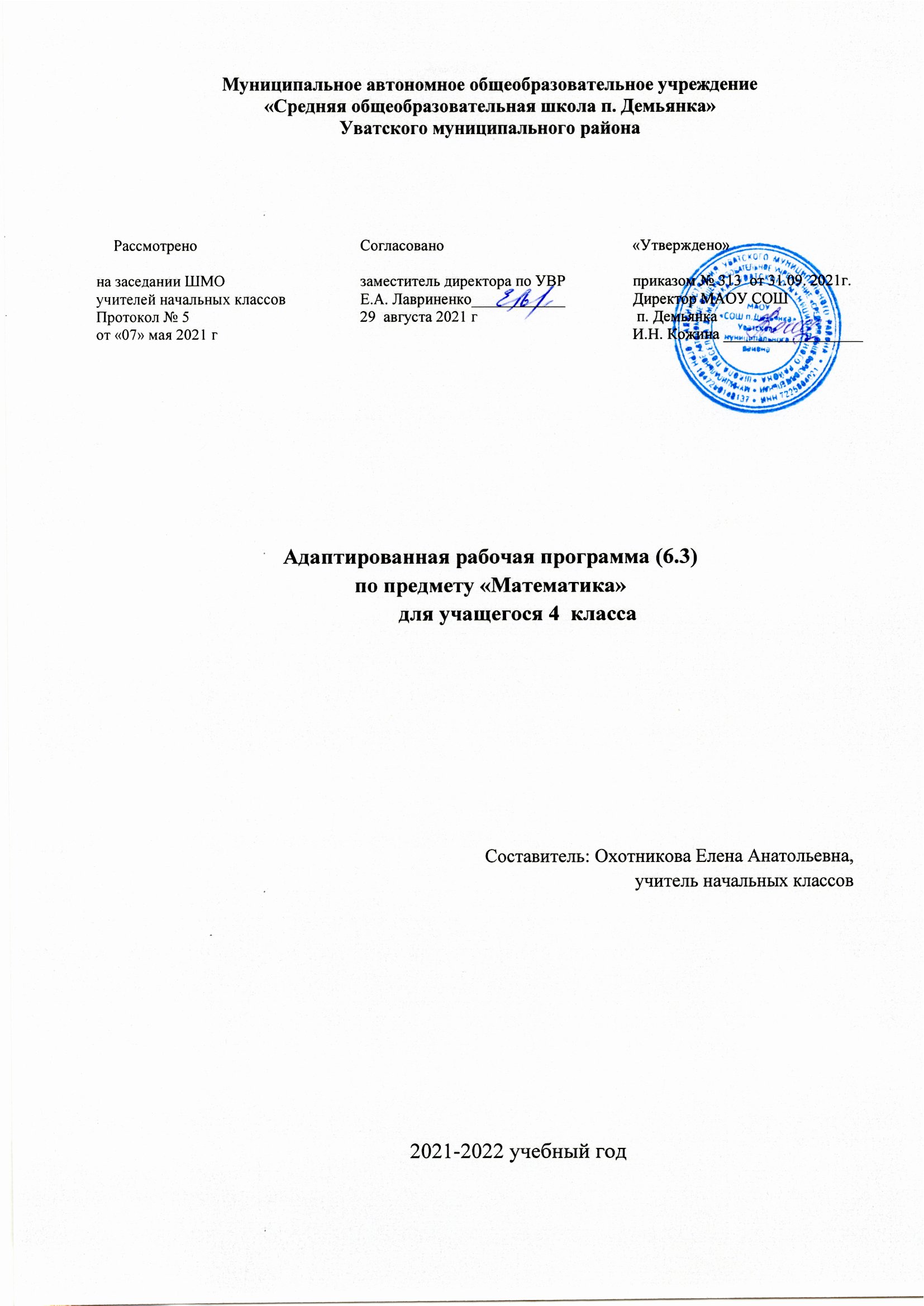 Адаптированная рабочая программа по математике предназначена для учащихся 4 класса с легкой степенью умственной отсталости (интеллектуальными нарушениями). Рабочая программа составлена в соответствии с Федеральным законом от 29. 12. 2012 №273- ФЗ «Об образовании в Российской Федерации», с приказом от19.12.2014 № 1599 об утверждении Федерального образовательного стандарта для обучающихся с умственной отсталостью (интеллектуальными нарушениями), на основе программы «Математика» для специальных (коррекционных) учреждений VIII вида: 0 – 4 классы/ под редакцией И.М. Бгажноковой, филиал издательства «Просвещение», Санкт- Петербург, 2013г. Рабочая программа ориентирована на учебно – методический комплект: Учебник «Математика» Т.В. Алышева, И.М. Яковлева, 4 класс. Учебник для общеобразовательных организаций, реализующих адаптированные основные общеобразовательные программы. В 2 частях. Часть 1 – М.: Просвещение, 2018г. Учебник «Математика» Т.В. Алышева, И.М. Яковлева, 4 класс. Учебник для общеобразовательных организаций, реализующих адаптированные основные общеобразовательные программы. В 2 частях. Часть 2 – М.: Просвещение, 2018г. «Математика» является одним из ведущих общеобразовательных предметов в специальном (коррекционном) образовательном учреждении для детей с интеллектуальными нарушениями.  Актуальностью данного предмета является его практическая направленность, связанная с жизнью и другими учебными предметами и заключается в подготовке обучающихся к жизни в обществе и овладение доступными профессионально-трудовыми навыками Основная цель изучения предмета «математика» - социальная реабилитация и адаптация учащихся с интеллектуальными нарушениями в  современном обществе. На уроках математики используются следующие методы: Объяснительно-иллюстративный или информационно-рецептивный; Репродуктивный; Частично-поисковый или эвристический; Исследовательский; Беседа; Наблюдение; Работа с книгой; Упражнение; Самостоятельная работа; Практическая работа; ИКТ. Методы распределяются на методы преподавания и соответствующие им методы учения: Информационно-обобщающий (учитель) / исполнительский (ученик); Объяснительный / репродуктивный Инструктивный / практический Объяснительно-побуждающий / поисковый. Формы:  Учебная экскурсия; Предметный урок; Домашняя учебная работа; Индивидуальная работа; Фронтальная работа; Групповая работа; Учебный предмет «математика» ставит следующие задачи: формирование доступных учащимся математических знаний и умений, практически применять их в повседневной жизни, при изучении других учебных предметов; подготовка учащихся к овладению трудовыми знаниями и навыками; максимальное общее развитие учащихся средствами данного учебного предмета, коррекция недостатков развития познавательной деятельности и личностных качеств с учётом индивидуальных возможностей каждого ученика на различных этапах обучения; воспитание у школьников целеустремлённости, трудолюбия, самостоятельности, терпеливости, навыков контроля и самоконтроля, аккуратности.  Учебный курс математики предусматривает следующую структуру: Нумерация; Единицы измерения и их соотношения; Арифметические действия; Арифметические задачи; Геометрический материал. 4. Планируемые результаты освоения программы Личностные результаты: 1)осознание себя как гражданина России; формирование чувства гордости за свою Родину;  2) воспитание уважительного отношения к иному мнению, истории и культуре других народов;  3) сформированность адекватных представлений о собственных возможностях, о насущно необходимом жизнеобеспечении;  4) овладение начальными навыками адаптации в динамично изменяющемся и развивающемся мире;  5) овладение социально-бытовыми навыками, используемыми в повседневной жизни;  6) владение навыками коммуникации и принятыми нормами социального взаимодействия;  7) способность к осмыслению социального окружения, своего места в нем, принятие соответствующих возрасту ценностей и социальных ролей;  8) принятие и освоение социальной роли обучающегося, проявление социально значимых мотивов учебной деятельности;  9) сформированность навыков сотрудничества с взрослыми и сверстниками в разных социальных ситуациях;  10) воспитание эстетических потребностей, ценностей и чувств;  11) развитие этических чувств, проявление доброжелательности, эмоционально-нравственной отзывчивости и взаимопомощи, проявление сопереживания к чувствам других людей;  12) сформированность установки на безопасный, здоровый образ жизни, наличие мотивации к творческому труду, работе на результат, бережному отношению к материальным и духовным ценностям;     13) проявление готовности к самостоятельной жизни. Предметные результаты: знать названия компонентов и результатов действий; уметь пользоваться  таблицей умножения однозначных чисел; понимать связи таблиц умножения и деления; выполнять устные и письменные действия сложения и вычитания чисел в пределах 100; знать единицы измерения (меры) стоимости, длины, массы, ёмкости, времени и их соотношения; определять время по часам (одним способом); решать, составлять, иллюстрировать изученные простые арифметические задачи; решать составные арифметические задачи в два действия (с помощью учителя); различать замкнутые, незамкнутые кривые, ломаные линии;  узнавать, называть, моделировать взаимное положение двух прямых, кривых линий, фигур; находить точки пересечения без вычерчивания; знать названия элементов четырехугольников; вычерчивать прямоугольник (квадрат) с помощью чертежного треугольника на нелинованной бумаге (с помощью учителя); различать окружность и круг, вычерчивать окружности разных радиусов. находить длину ломаной линии; Базовые учебные действия: Личностные учебные действия: осознание себя как ученика, заинтересованного посещением школы, обучением, занятиями, как члена семьи, одноклассника, друга; способность к осмыслению социального окружения, своего места в нем, принятие соответствующих возрасту ценностей и социальных ролей; положительное отношение к окружающей действительности, готовность к организации взаимодействия с ней и эстетическому ее восприятию;  целостный, социально ориентированный взгляд на мир в единстве его природной и социальной частей; самостоятельность в выполнении учебных заданий, поручений, договоренностей;  понимание личной ответственности за свои поступки на основе представлений об этических нормах и правилах поведения в современном обществе;  готовность к безопасному и бережному поведению в природе и обществе. Коммуникативные учебные действия: вступать в контакт и работать в коллективе (учитель−ученик, ученик–ученик, ученик–класс, учитель−класс);  использовать принятые ритуалы социального взаимодействия с одноклассниками и учителем;  обращаться за помощью и принимать помощь;  слушать и понимать инструкцию к учебному заданию в разных видах деятельности и быту;  сотрудничать с взрослыми и сверстниками в разных социальных ситуациях; доброжелательно относиться, сопереживать, конструктивно взаимодействовать с людьми;  договариваться и изменять свое поведение в соответствии с объективным мнением большинства в конфликтных или иных ситуациях взаимодействия с окружающими. Регулятивные учебные действия: адекватно соблюдать ритуалы школьного поведения (поднимать руку, вставать и выходить из-за парты и т. д.);  принимать цели и произвольно включаться в деятельность, следовать предложенному плану и работать в общем темпе;  активно участвовать в деятельности, контролировать и оценивать свои действия и действия одноклассников;  соотносить свои действия и их результаты с заданными образцами, принимать оценку деятельности, оценивать ее с учетом предложенных критериев, корректировать свою деятельность с учетом выявленных недочетов. Познавательные учебные действия: выделять некоторые существенные, общие и отличительные свойства хорошо знакомых предметов;  устанавливать видо-родовые отношения предметов;   делать простейшие обобщения, сравнивать, классифицировать на наглядном материале;  пользоваться знаками, символами, предметами-заместителями;  читать; писать; выполнять арифметические действия;  наблюдать под руководством взрослого за предметами и явлениями окружающей действительности;  работать с несложной по содержанию и структуре информацией (понимать изображение, текст, устное высказывание, элементарное схематическое изображение, таблицу, предъявленных на бумажных и электронных и других носителях). В программе по математике обозначены два уровня овладения предметными результатами: минимальный и достаточный.  Достаточный уровень освоения предметными результатами не является обязательным для всех обучающихся.  Минимальный уровень является обязательным для обучающихся с умственной отсталостью. Отсутствие достижения этого уровня по математике в 4 классе не является препятствием к продолжению образования поданному варианту программы. Минимальный уровень: - знание числового ряда 1—100 в прямом порядке; откладывание любых чисел в пределах 100, с использованием счетного материала; - знание названий компонентов сложения, вычитания; - понимание смысла арифметических действий сложения и вычитания, умножения и деления (на равные части). - знание таблицы умножения однозначных чисел до 5 (в пределах 20); - понимание связи таблиц умножения и деления, пользование таблицами умножения на печатной основе для нахождения произведения и частного; - знание порядка действий в примерах в два арифметических действия; - выполнение устных и письменных действий сложения и вычитания чисел в пределах 100; - знание единиц измерения (меры) стоимости, длины, массы, времени и их соотношения; - пользование календарем для установления порядка месяцев в году, количества суток в месяцах; - определение времени по часам (одним способом); - решение, составление, иллюстрирование изученных простых арифметических задач; - решение составных арифметических задач в два действия (с помощью учителя); - различение замкнутых, незамкнутых кривых, ломаных линий;  - узнавание, называние, моделирование взаимного положения двух прямых, кривых линий, фигур; нахождение точки пересечения без вычерчивания; - знание названий элементов четырехугольников; вычерчивание прямоугольника (квадрата) с помощью чертежного треугольника на нелинованной бумаге (с помощью учителя); - различение окружности и круга, вычерчивание окружности разных радиусов. Достаточный уровень: - знание числового ряда 1—100 в прямом и обратном порядке;  - счет, присчитыванием, отсчитыванием по единице и равными числовыми группами в пределах 100;  - откладывание любых чисел в пределах 100 с использованием счетного материала; - знание названия компонентов сложения, вычитания; - понимание смысла арифметических действий сложения и вычитания, умножения и деления (на равные части и по содержанию);  - знание таблицы умножения всех однозначных чисел и числа 10;  - понимание связи таблиц умножения и деления, пользование таблицами умножения на печатной основе для нахождения произведения и частного; - знание порядка действий в примерах в два арифметических действия; - выполнение устных и письменных действий сложения и вычитания чисел в пределах 100; - знание единиц (мер) измерения стоимости, длины, массы, времени и их соотношения; - знание порядка месяцев в году, номеров месяцев от начала года; умение пользоваться календарем для установления порядка месяцев в году; знание количества суток в месяцах; - определение времени по часам; - решение, составление, иллюстрирование всех изученных простых арифметических задач; - краткая запись, моделирование содержания, решение составных арифметических задач в два действия; - различение замкнутых, незамкнутых кривых, ломаных линий;  - узнавание, называние, вычерчивание, моделирование взаимного положения двух прямых и кривых линий, многоугольников, окружностей; нахождение точки пересечения; - знание названий элементов четырехугольников, вычерчивание прямоугольника (квадрата) с помощью чертежного треугольника на нелинованной бумаге; - вычерчивание окружности разных радиусов, различение окружности и круга. Календарно- тематическое планирование.Целевой приоритет воспитания на уровне НООУчебные предметы с необходимым воспитательным ресурсомсоздание благоприятных условий для усвоения школьниками социально значимых знаний – знаний основных норм и традиций того общества, в котором они живут.  .Верно ли, что…?Числа  и цифрыНаходим фигурыИзмеряем длину в сантиметрахИзмеряем длину в дециметрахПроверяем, верно ли …Логико- математическая  подготовка  Счет десятками в пределах 100. Наблюдение.Метр.Во сколько раз больше? Во сколько раз меньше?Числа от 100 до 1000. Чтение и запись трёхзначных чисел.Единицы длины: километр, миллиметр, их обозначение.Измерение длины в метрах, сантиметрах и миллиметрах.Масса и её единицы : килограмм, граммбыть любящим, послушным и отзывчивым сыном (дочерью), братом (сестрой), внуком (внучкой); уважать старших и заботиться о младших членах семьи; выполнять посильную для ребёнка домашнюю работу, помогая старшим Вместимость и её единица – литр.Измерение вместимости с помощью мерных сосудов.Решение задач с единицами  времени.«В одной математической стране»быть трудолюбивым, следуя принципу «делу — время, потехе — час» как в учебных занятиях, так и в домашних делах, доводить начатое дело до концаУмение  выбирать предметы по одному свойству (цвет, форма, 
размер) Представление  о составе чисел.  Умение решать задачи  на сложение  и вычитание .Составляем задачи.Деление на группы по несколько предметов  Многоугольник и его элементы. Выведение правила. Понятие скорости. Единицы измерения скорости. Нахождение скоростиВиды треугольников.знать и любить свою Родину – свой родной дом, двор, улицу, город, село, свою страну; творческая работа «Вычисление периметра своей комнаты».беречь и охранять природу (ухаживать за комнатными растениями в классе или дома, заботиться о своих домашних питомцах и, по возможности, о бездомных животных в своем дворе; подкармливать птиц в морозные зимы; не засорять бытовым мусором улицы, леса, водоёмы);  Через все темы урокапроявлять миролюбие — не затевать конфликтов и стремиться решать спорные вопросы, не прибегая к силе;  Конструируем Знакомимся с многоугольникамиШар. Куб Сравнение чисел. Результат сравнения Окружность, её центр и радиус. Построение окружности  с помощью циркуля. Практическая работа.. Ломанная и её элементыПостроение ломаной и вычисление её длины.стремиться узнавать что-то новое, проявлять любознательность, ценить знания; СравниваемНазываем по порядку. Слева направо. Справа налево.Отношения между предметами, фигурами2  Луч и его обозначение.Письменный прием сложения двузначных чисел без перехода через десятокВершины, ребра и грани многогранника..быть вежливым и опрятным, скромным и приветливымзеркальное отражение предметов Симметрия Построение прямоугольника .Деление отрезка на 2,4,8 равных частей с помощью циркуля и линейки.соблюдать правила личной гигиены, режим дня, вести здоровый образ жизниуметь сопереживать, проявлять сострадание к попавшим в беду; стремиться устанавливать хорошие отношения с другими людьми; уметь прощать обиды, защищать слабых, по мере возможности помогать нуждающимся в этом людям; уважительно относиться к людям иной национальной или религиозной принадлежности, иного имущественного положения, людям с ограниченными возможностями здоровьяСравнение математических объектовРаботаем с числамиНахождение нескольких  долей числа. Упражнение с опорой на  рисунок.Нахождение нескольких долей числа.  Более сложные случаиСвойства прямоугольника. Наблюдение. Противоположные стороны прямоугольника.Урок-путешествие «Я люблю математику». Отработка умений письменного сложения многозначных чисел.быть уверенным в себе, открытым и общительным, не стесняться быть в чём-то непохожим на других ребят; уметь ставить перед собой цели и проявлять инициативу, отстаивать своё мнение и действовать самостоятельно, без помощи старших.  Сравнение способом  составления пар из элементов двух множествСравнение способом составления пар из элементов двух множеств  и формулировкой вывода  «… на … больше (меньше), чем…» 
Решаем задачи разными способами Работа с информацией 2 Решение задач на увеличение и уменьшение в несколько раз.Сравнение чисел. Знаки    « >»  и  «<»  №урокаТема урока1Счёт в пределах 100 единицами и десятками 2Разложение числа на круглые десятки и единицы 3Сложение и вычитание без перехода через разряд в пределах 100 4Сложение в пределах 20 с переходом через разряд 5Вычитание в пределах 20 с переходом через разряд 6Нумерация. Контрольная работа 7Числа, полученные при измерении величин 8Меры длины - миллиметр 9Дополнение чисел до 100 и соответствующие случаи вычитания 10Сложение и вычитание двузначного числа с однозначным 11Сложение и вычитание чисел с нулём 12Сложение и вычитание двузначных чисел с круглыми десятками 13Сложение двузначных чисел в пределах 100 без перехода через разряд 14Вычитание двузначных чисел в пределах 100 без перехода через разряд 15Проверка действия вычитания сложением 16Образование круглых десятков сложением двузначного числа с однозначным.17Образование круглых десятков сложением двузначного числа с двузначным 18Вычитание однозначных чисел из круглых десятков 19Вычитание двузначных чисел из круглых десятков 20Вычитание однозначных чисел из 100 21Вычитание двузначных чисел из 100 22Сложение и вычитание чисел в пределах 100 без перехода через разряд. Контрольная работа 23Анализ контрольной работы. Работа над ошибками. Меры времени.24Умножение чисел 25Таблица умножения числа 2 26Умножение числа 2 27Умножение чисел. 28Деление чисел 29Таблица деление на 2 30Деление на 2 31Деление на равные части и по содержанию 32Умножение и деление чисел. Контрольная работа 33Анализ контрольной работы. Работа над ошибками. Сложение двузначного числа с однозначным 34Решение примеров удобным способом 35Увеличение и уменьшение числа на несколько единиц 36Сложение двузначных чисел 37Решение составных задач 38Решение задач и примеров на все действия 39Сложение с переходом через разряд. 40Вычитание однозначного числа из двузначного 41Все действия в пределах 100 42Вычитание двузначных чисел 43Компоненты чисел при вычитании 44Проверка действия вычитания сложением 45Сложение и вычитание с переходом через разряд. Контрольная работа 46Анализ контрольной работы. Работа над ошибками. Таблица умножения числа 3 47Компоненты чисел при умножении 48Переместительное свойство умножения 49Таблица деление на 3 50Составление примера на деление по примеру на умножение.51Задачи на деление на 3, по 3 52Умножение и деление на 3. 53Таблица умножения числа 4 54Составление и решение задач по краткой записи 55Таблица деления на 4 56Деление на 4 57Деление на 4, по 4 58Умножение и деление на 3 и 4. Контрольная работа 59Анализ контрольной работы. Работа над ошибками. Таблица умножения числа 5 60Умножение числа 5 61Переместительный закон сложения 62Таблица деления на 5 63Деление на 5 64Решение сложных примеров.65Решение задач и примеров на деление 66Умножение и деление на 5. 67Двойное обозначение времени 68Таблица умножения числа 6 69Умножение на 6 70Задачи на нахождение стоимости 71Сравнение примеров на умножение 72Деление на 6 73Сложение и вычитание двузначных чисел в пределах 100 с переходом через разряд 74Задачи на нахождение цены 75Деление на 6, по 6 76Умножение и деление на 5 и 6. Контрольная работа77Анализ контрольной работы. Работа над ошибками. Таблица умножения числа 7.78Таблица умножения числа 7.79Умножение на 7 80Увеличение числа в несколько раз 81Задачи на увеличение числа в несколько раз 82Таблица деления на 7 83Деление на 7 84Задачи на увеличение на несколько единиц и в несколько раз 85Составные задачи на деление 86Уменьшение числа в несколько раз 87Задачи на уменьшение числа на несколько единиц и в несколько раз 88Задачи на увеличение и уменьшение числа в несколько раз 89Увеличение и уменьшение числа в несколько раз. Контрольная работа.90Анализ контрольной работы. Работа над ошибками. Таблица умножения числа 8 91Умножение на 8 92Составные задачи на увеличение и уменьшение числа в несколько раз 93Деление на 8 94Составление задач по краткой записи 95Подбор нужного решения к задаче 96Умножение и деление на 7, 8. Контрольная работа 97Анализ контрольной работы. Работа над ошибками. Меры времени 98Таблица умножения числа 9 99Умножение числа 9 100Деление на 9 101Задачи на деление на 9 102Нахождение количества предметов 103Умножение и деление на 9. Контрольная работа 104Анализ контрольной работы. Работа над ошибками. Умножение 1 на 1 105Деление на 1 106Сложение столбиком без перехода через разряд 107Вычитание столбиком без перехода через разряд 108Сложение и вычитание столбиком 109Сложение столбиком с переходом через разряд 110Образование круглых десятков решением в столбик 111Проверка примеров решением в столбик 112Образование числа 100 решением в столбик 113Письменное сложение двузначного числа с однозначным 114Составление задач по рисункам 115Проверка сложения и вычитания столбиком 116Сложение и вычитание в столбик. Контрольная работа117Анализ контрольной работы. Работа над ошибками. Умножение 1 на 1 118Нахождение разности 119Решение составных задач120Вычитание однозначного числа из двузначного столбиком121Решение задач и примеров с именованными числами122Письменная проверка вычитания сложением123Вычитание с переходом через разряд.124Умножение 0 и на 0125Деление 0 на число 0126Умножение 10 и на 10127Деление на 10128Задачи на умножение и деление на 10129Умножение и деление на 10. Контрольная работа130Анализ контрольной работы. Работа над ошибками. Решение задач и примеров уравнением.131Задачи и примеры на нахождение неизвестного слагаемого132Сложение и вычитание столбиком133Итоговая контрольная работа134Анализ контрольной работы. Работа над ошибками.135Умножение и деление в пределах 100.136Сложение и вычитание в пределах  100